БОЙОРОҠ                                    № 2 –26                       РАСПОРЯЖЕНИЕ              25 декабрь  2020 й.                                                                 25 декабря  2020г.Об объявлении рабочим днем 26 декабря 2020 годаРуководствуясь распоряжением Главы Республики Башкортостан от 24 декабря 2020 года №РГ-341, согласно распоряжения главы администрации муниципального района Шаранский район от 24 декабря 2020 года №286-Р :1.Привлечь к работе в выходной день, 26 декабря 2020 года, муниципальных служащих и иных работников администрации сельского поселения Мичуринский сельсовет муниципального района Шаранский район Республики Башкортостан с предоставлением дня отдыха 31 декабря 2020 года с соблюдением требований, установленных Трудовым кодексом Российской Федерации.2.Управляющему делами администрации Низаевой А.И. ознакомить муниципальных служащих и иных работников администрации сельского поселения Мичуринский сельсовет муниципального района Шаранский район Республики Башкортостан с настоящим распоряжением.3. Контроль за   выполнением  настоящего  распоряжения  оставляю за собой.Глава сельского поселения                                                   В.Н.КорочкинОзнакомились: _______________________ А.И.Низаева________________________ В.И.Бакирова________________________ Р.Ю.Павлов________________________ Н.А.Мирзоева________________________ О.Т.Сорокина________________________ Р.Н.КасимовБАШКОРТОСТАН  РЕСПУБЛИКАҺЫШаран районымуниципаль районыныңМичурин ауыл  советыауыл  биләмәһе хакимиәте452638, Мичуринск ауылы, Урман-парк урамы ,  12тел.(34769)  2-44-48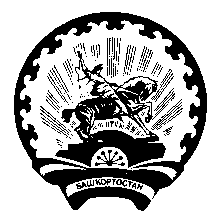 РЕСПУБЛИКА БАШКОРТОСТАН Администрация сельского поселенияМичуринский сельсоветмуниципального районаШаранский район  452638,с. Мичуринск, ул. Лесопарковая ,12  тел.(34769) 2-44-48